Как выбрать качественное автокресло.При выборе автокресла: Спрашивайте наличие сертификата соответствия.ДУУ должно иметь сертификат соответствия: ЕСЕ R 44/04. Сверьтеданные сертификата с этикеткой автокресла. Проверить автокресло можно наофициальном сайте Росаккредитации: pub.fsa.gov.ru/rss/certificate. Ознакомьтесь с инструкцией.У каждой модели и производителя есть свои особенности, которыемогут не подходить вашему автомобилю. Проверьте соответствие автокреславашему транспорту. Крепления на кресле и автомобиле могут несоответствовать, что затруднит процесс установки. Качество имеет значение.Обратите внимание на качество материалов и прочность устройства.Крепления и застежки должны быть изготовлены из металла, а пластиковыеэлементы не должны иметь резкий запах. Не покупайте автокресло на вырост, оно должно подходитьмалышу по росту, весу и возрасту.Пожалуйста, помните, что личный пример - лучший метод воспитания детей. Именно поэтому убедительно просим Вас соблюдать вышеприведенные правила. С их помощью Вы сможете значительно снизить вероятность возникновения опасной ситуации для вас и вашего ребенка. Берегите своих детей!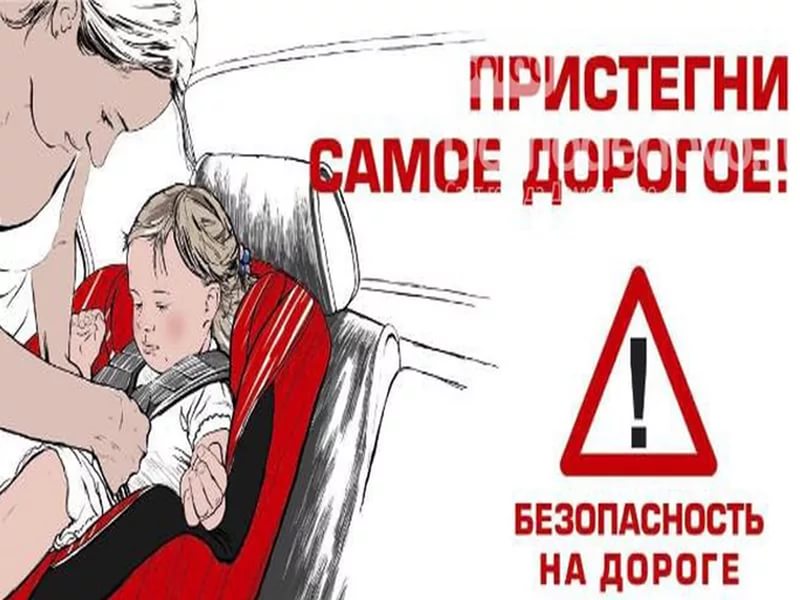 Калининград, 2024Подготовила воспитательМАДОУ ЦРР д /с №87г. КалининградаКаракчеева В.Г.Памятка для родителей-водителей о безопасной перевозке детей в автомобиле.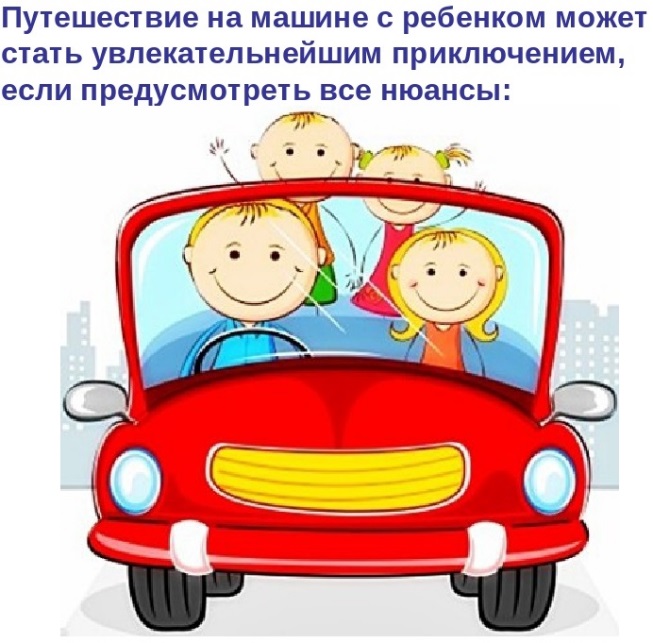     Автокресло — это специальное устройство для перевозки детей в автомобиле. Главное назначение автокресла — обеспечить безопасность ребенка не только при дорожно-транспортных происшествиях, как принято считать, но и при резких маневрах, торможении. По статистике, транспортировка ребенка в автокресле снижает вероятность смертельных травм на 75%.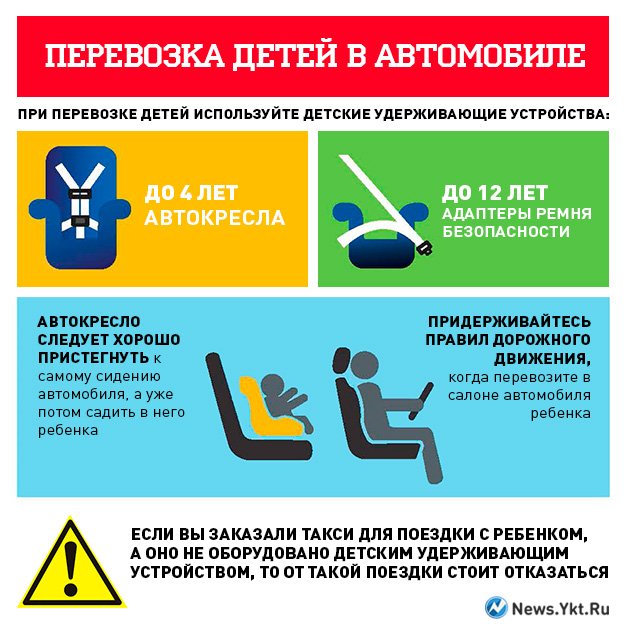 Безопасной транспортировке ребенка способствуют: Пройденное ТО автомобиля Соблюдение ПДД. Перевозите детей в детских удерживающих устройствах Уберите посторонние предметы в салоне автомобиля. Следите за своим здоровьем Никогда не употребляйте алкоголь, перед тем как сесть за руль Планируйте маршрут заранее Перед поездкой заранее продумайте, чем занять ребенка вдороге  Посадка и высадка детей из автомобиля не менее ответственный процесс, чем само движениеНикогда не соглашайтесь подвезти чужих детей  Соблюдайте дистанцию. Агрессия на дороге Не совершайте опасные  маневры Соблюдайте скоростной режим Сохраняйте концентрацию на дороге Проезд перекрестковРебёнок не должен оставаться один в автомобиле!
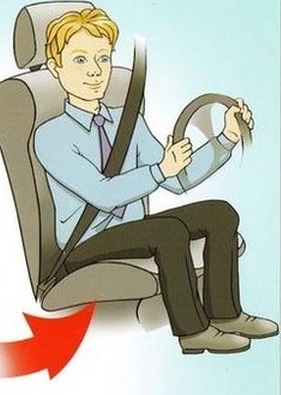 Правила безопасности: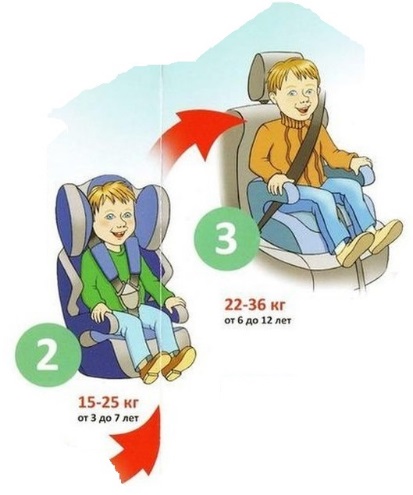 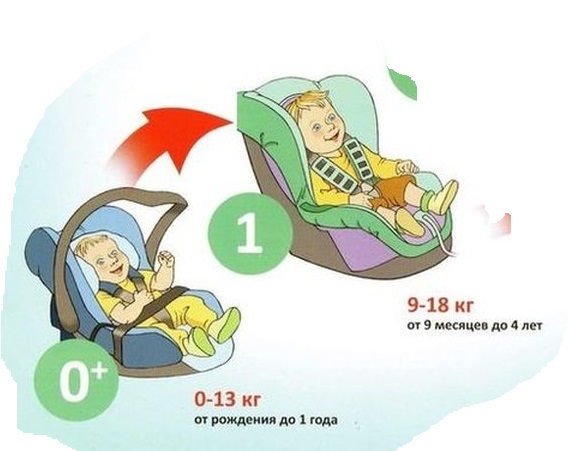 